Схема земельного участкаМестоположение: установлено относительно ориентира, расположенного за пределами участка, ориентир нежилое здание, участок находится примерно в 160 м от ориентира по направлению на юго-восток, почтовый адрес ориентира: Приморский край, Ханкайский район, с. Камень-Рыболов, ул. Трактовая, д. 95.Кадастровый номер 25:19:030208:1203Площадь: 550 кв.мОНА ДЕЛОВОГО, ОБЩЕСТВЕННОГО, КОММЕРЧЕСКОГО, СОЦИАЛЬНОГО И КОММУНАЛЬНО-БЫТОВОГО НАЗНАЧЕНИЯ (ОДЗ)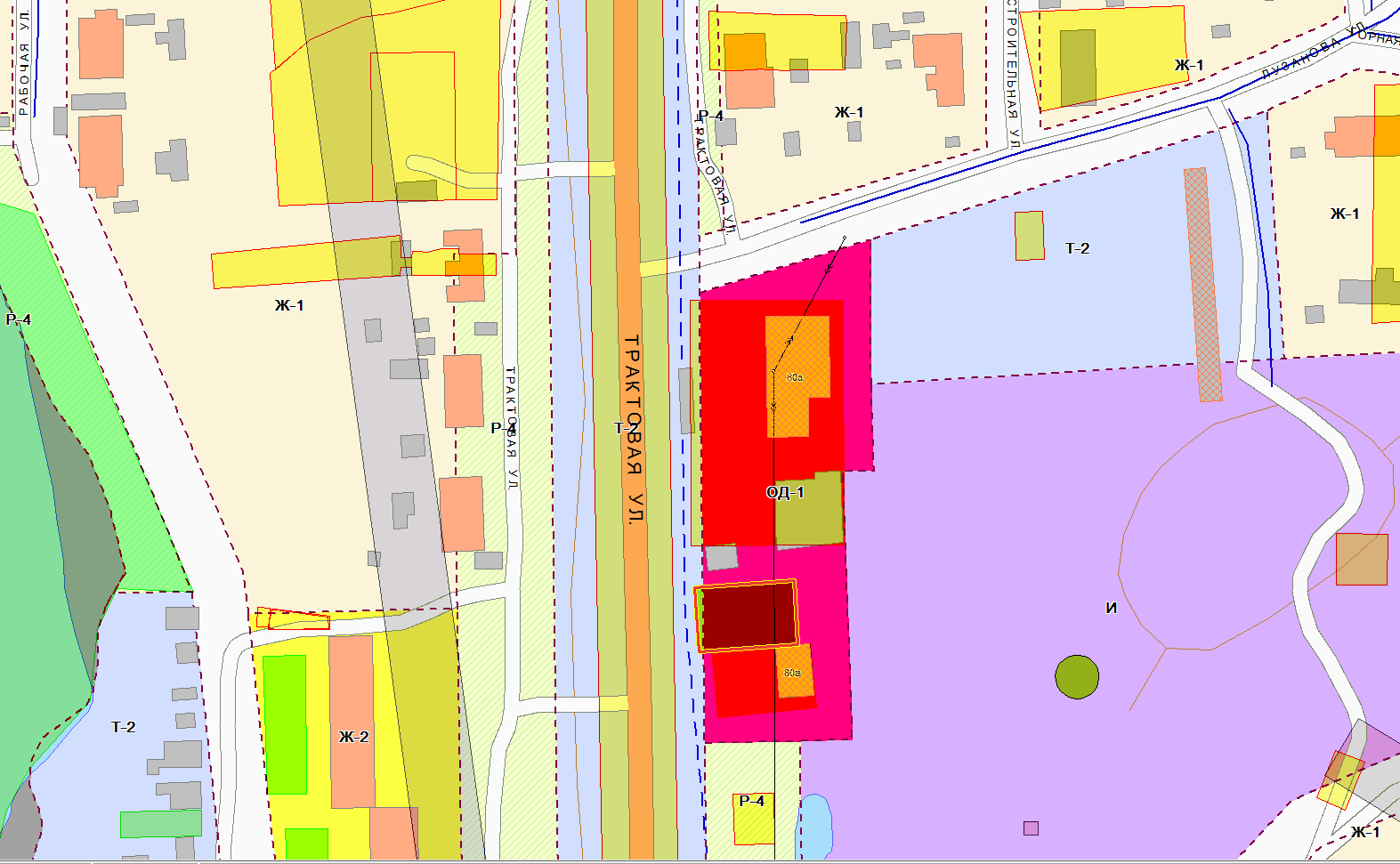 